Государственное бюджетное общеобразовательное учреждение Самарской областисредняя общеобразовательная школа с. Новое Усманово муниципального района Камышлинский Самарской области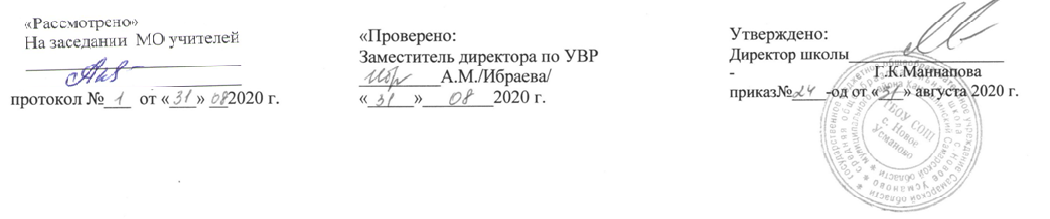                                                   Рабочая программа                                     Астрономия 10 кл (базовый уровень)                           Учитель: Гаврилова И.АСоставлена в соответствии с требованиями стандарта второго поколения ООО. Программа: Астрономия. Базовый уровень. 10 -11 класс : учебно-методическое пособие /Б.А. Воронцов-Вельяминов,  Е. К. Страут. — М. : Дрофа, 2019. — 11 с.      с. Новое УсмановоПояснительная запискаРабочая программа разработана на основе Федерального государственного образовательного стандарта основного общего образования, утвержденного приказом Министерства образования и науки Российской Федерации  от 17 декабря 2010г. № 1897    Содержание рабочей программы соответствует программе Е. К. Страут  «Астрономия», 2018 год с базовым изучением астрономии.   Рабочая программа ориентирована на содержание учебника: Б.А. Воронцов-Вельяминов Е.К. Страут  «Астрономия 10-11класс» Москва Дрофа 2019г.  Место курса «Астрономии» в учебном плане: Согласно учебного плана школы для обязательного изучения астроном в 10  классе отводится в неделю – 1 час.  Программа автором рассчитана на 35 часов ;  Календарный учебный график школы – на 34 недели, поэтому из программы автора убрали 1 час резервного времени.Курс астрономии призван способствовать формированию современной научной картины мира, раскрывая развитие представлений о строении Вселенной как одной из важнейших сторон длительного и сложного пути познания человечеством окружающей природы и своего места в ней. Особую роль при изучении астрономии должно сыграть использование знаний, полученных учащимися по другим естественнонаучным предметам, в первую очередь по физике.Целями изучения астрономии на базовом уровне среднего (полного) общего образования направлено на достижение следующих целей:— осознание принципиальной роли астрономии в познании фундаментальных законов природы и формировании современной естественнонаучной картины мира;— приобретение знаний о физической природе небесных тел и систем, строении и Вселенной, наиболее важных астрономических открытиях, определивших развитие науки и техники;— овладение умениями объяснять видимое положение и движение небесных тел принципами определения местоположения и времени по астрономическим объектам, навыками практического использования компьютерных приложений для определениявида звездного неба в конкретном пункте для заданного времени;— развитие познавательных интересов, интеллектуальных и творческих способностей в процессеприобретения знаний по астрономии с использованием различных источников информации и современных информационных технологий;— использование приобретенных знаний и умений для решения практических задач повседневной жизни;— формирование научного мировоззрения;— формирование навыков использования естественнонаучных и особенно физико-математических знаний для объективного анализа устройства окружающего мира на примере достижений современной астрофизики, астрономии и космонавтики.Содержание программы курса «Астрономия» Предмет астрономииРоль астрономии в развитии цивилизации. Эволюция взглядов человека на Вселенную. Геоцентрическая и гелиоцентрическая системы. Особенности методов познания в астрономии. Практическое применение астрономических исследований. История развития отечественной космонавтики. Первый искусственный спутник Земли, полет Ю.А. Гагарина. Достижения современной космонавтики.Основы практической астрономииНЕБЕСНАЯ СФЕРА. ОСОБЫЕ ТОЧКИ НЕБЕСНОЙ СФЕРЫ. НЕБЕСНЫЕ КООРДИНАТЫ. Звездная карта, созвездия, использование компьютерных приложений для отображения звездного неба. Видимая звездная величина. Суточное движение светил.СВЯЗЬ ВИДИМОГО РАСПОЛОЖЕНИЯ ОБЪЕКТОВ НА НЕБЕ И ГЕОГРАФИЧЕСКИХ КООРДИНАТ НАБЛЮДАТЕЛЯ. Движение Земли вокруг Солнца. Видимое движение и фазы Луны. Солнечные и лунные затмения. Время и календарь.Законы движения небесных телСтруктура и масштабы Солнечной системы. Конфигурация и условия видимости планет. Методы определения расстояний до тел Солнечной системы и их размеров.НЕБЕСНАЯ МЕХАНИКА. ЗАКОНЫ КЕПЛЕРА. ОПРЕДЕЛЕНИЕ МАСС НЕБЕСНЫХ ТЕЛ. ДВИЖЕНИЕ ИСКУССТВЕННЫХ НЕБЕСНЫХ ТЕЛ.Солнечная системаПроисхождение Солнечной системы. Система Земля - Луна. Планеты земной группы.Планеты-гиганты.	Спутники	и	кольца	планет.	Малые	тела	Солнечной	системы.АСТЕРОИДНАЯ ОПАСНОСТЬ.Методы астрономических исследованийЭлектромагнитное излучение, космические лучи и ГРАВИТАЦИОННЫЕ ВОЛНЫ как источник информации о природе и свойствах небесных тел. Наземные и космические телескопы, принцип их работы. Космические аппараты. Спектральный анализ. Эффект Доплера. ЗАКОН СМЕЩЕНИЯ ВИНА. ЗАКОН СТЕФАНА-БОЛЬЦМАНА.ЗвездыЗвезды: основные физико-химические характеристики и их взаимная связь. Разнообразие звездных характеристик и их закономерности. Определение расстояния до звезд, параллакс. ДВОЙНЫЕ И КРАТНЫЕ ЗВЕЗДЫ. Внесолнечные планеты. ПРОБЛЕМА СУЩЕСТВОВАНИЯ ЖИЗНИ ВО ВСЕЛЕННОЙ. Внутреннее строение и источники энергии звезд. Происхождение химических элементов. ПЕРЕМЕННЫЕ И ВСПЫХИВАЮЩИЕ ЗВЕЗДЫ. КОРИЧНЕВЫЕ КАРЛИКИ. Эволюция звезд, ее этапы и конечные стадии.Строение Солнца, солнечной атмосферы. Проявления солнечной активности: пятна, вспышки, протуберанцы. Периодичность солнечной активности. РОЛЬ МАГНИТНЫХ ПОЛЕЙ НА СОЛНЦЕ. Солнечно-земные связи.Наша Галактика - Млечный ПутьСостав и структура Галактики. ЗВЕЗДНЫЕ СКОПЛЕНИЯ. Межзвездный газ и пыль.Вращение Галактики. ТЕМНАЯ МАТЕРИЯ.Галактики. Строение и эволюция ВселеннойОткрытие других галактик. Многообразие галактик и их основные характеристики.Сверхмассивные	черные	дыры	и	активность	галактик.	Представление	о	космологии.Красное	смещение.	Закон	Хаббла.	ЭВОЛЮЦИЯ	ВСЕЛЕННОЙ.	Большой	Взрыв.Реликтовое излучение. ТЕМНАЯ ЭНЕРГИЯ.Календарно - тематическое планированиехарактеристики.	Сверхмассивные	черные	дыры	иактивность галактик. Квазары. Скопления и сверхскоплениягалактик.	Основы	современной	космологии.	«Красноесмещение»	и	закон	Хаббла.	Строение	и	эволюцияВселенной.	Нестационарная	Вселенная	А.	А.	Фридмана.Большой	взрыв.	Реликтовое	излучение.	Ускорениерасширения  Вселенной.  «Темная энергия»  и  антитяготение.Проблема	существования	жизни	во	Вселенной.	Условия,необходимые для развития жизни. Поиски жизни на планетахСолнечной	системы.	Сложные	органические	соединения	вкосмосе.	Современные	возможности	космонавтики	ирадиоастрономии	для	связи	с	другими	цивилизациями.Внесолнечные планеты. Планетные системы у других звезд.Человечество заявляет о своем существовании.Требования к уровню подготовки учащихсярезультате изучения астрономии на базовом уровне ученик должен:знать/понимать:смысл понятий: геоцентрическая и гелиоцентрическая система, видимая звездная величина, созвездие, противостояния и соединения планет, комета, астероид, метеор, метеорит, метеороид, планета, спутник, звезда, Солнечная система, Галактика, Вселенная, всемирноепоясное время, внесолнечная планета (экзопланета), спектральная классификация звезд, параллакс, реликтовое излучение, Большой Взрыв, черная дыра;смысл физических величин: парсек, световой год, астрономическая единица, звездная величина;смысл физического закона Хаббла;основные этапы освоения космического пространства;гипотезы происхождения Солнечной системы;основные характеристики и строение Солнца, солнечной атмосферы;размеры Галактики, положение и период обращения Солнца относительно центра Галактики;уметь:приводить примеры: роли астрономии в развитии цивилизации, использования методов исследований в астрономии, различных диапазонов электромагнитных излучений для получения информации об объектах Вселенной, получения астрономической информации с помощью космических аппаратов и спектрального анализа, влияния солнечной активности на Землю;описывать и объяснять: различия календарей, условия наступления солнечных и лунных затмений, фазы Луны, суточные движения светил, причины возникновения приливов и отливов; принцип действия оптического телескопа, взаимосвязь физико-химических характеристик звезд с использованием диаграммы "цвет-светимость", физические причины, определяющие равновесие звезд, источник энергии звезд и происхождение химических элементов, красное смещение с помощью эффекта Доплера;характеризовать особенности методов познания астрономии, основные элементы и свойства планет Солнечной системы, методы определения расстояний и линейных размеров небесных тел, возможные пути эволюции звезд различной массы;находить на небе основные созвездия Северного полушария, в том числе: Большая Медведица, Малая Медведица, Волопас, Лебедь, Кассиопея, Орион; самые яркие звезды, в том числе: Полярная звезда, Арктур, Вега, Капелла, Сириус, Бетельгейзе;использовать компьютерные приложения для определения положения Солнца, Луны и звезд на любую дату и время суток для данного населенного пункта;использовать приобретенные знания и умения в практической деятельности и повседневной жизни для:понимания взаимосвязи астрономии с другими науками, в основе которых лежат знания по астрономии, отделение ее от лженаук;оценивания информации, содержащейся в сообщениях СМИ, Интернете, научно-популярных статьях.Характеристика контрольно-измерительных материаловДля оценивания уровня знаний учащихся проводятся домашние контрольные работы. Общее количество заданий во всех контрольных – 10, максимальное количество баллов – 50.Критерии оценивания:«5» - 38-50 баллов;«4» - 28-37 баллов;«3» - 20-27 баллов;«2» - менее 20 баллов.Отметка  «3» свидетельствует о понимании направления приложения законов  и закономерностей, а так  же изученных  понятий.Отметка «5» выставляется за более глубокое понимание изучаемых вопросов.Учебно-методическое обеспечение программыВоронцов-Вельяминов Б. А., Страут Е. К. «Астрономия. Базовый уровень.10-11 класс», М. Дрофа, 2019Е.К.Страут Методическое пособие к учебнику «Астрономия. Базовый уровень.11 класс» авторов Б. А. Воронцова-Вельяминова, Е. К. Страута, М. Дрофа, 2018Поурочно - календарное планированиеТема 1 «Астрономия, ее значение и связь с другими науками.» 2 часаТема5 «Солнце и звезды (6 часов)»§25Домашнеезадание§24§23, 24§22§21§21Домашнеезадание-231/332/433/5Тема 7 «Жизнь и разум во Вселенной (2 часа)»Календарно-тематическое планированиеТема 1 «Астрономия, ее значение и связь с другими науками.» 2 часаДомашнеезадание§24§23, 24§22§21§21ДомашнеезаданиеТема5 «Солнце и звезды (6 часов)»№ДатаТема разделаКол-воЭлементы содержанияЭлементы содержанияЭлементы содержанияПеречень наблюдений№Тема разделачасовЭлементы содержанияЭлементы содержанияЭлементы содержанияПеречень наблюденийчасов1.Введение2Астрономия, ее связь с другими науками. Роль астрономииАстрономия, ее связь с другими науками. Роль астрономииАстрономия, ее связь с другими науками. Роль астрономииАстрономия, ее связь с другими науками. Роль астрономииАстрономия, ее связь с другими науками. Роль астрономииАстрономия, ее связь с другими науками. Роль астрономиив развитии цивилизации. Эволюция взглядов человека нав развитии цивилизации. Эволюция взглядов человека нав развитии цивилизации. Эволюция взглядов человека нав развитии цивилизации. Эволюция взглядов человека нав развитии цивилизации. Эволюция взглядов человека нав развитии цивилизации. Эволюция взглядов человека навселенную. Структура и масштабы Вселенной.  Особенностивселенную. Структура и масштабы Вселенной.  Особенностивселенную. Структура и масштабы Вселенной.  Особенностивселенную. Структура и масштабы Вселенной.  Особенностивселенную. Структура и масштабы Вселенной.  Особенностивселенную. Структура и масштабы Вселенной.  Особенностиастрономических   методов   исследования.   Наземные   иастрономических   методов   исследования.   Наземные   иастрономических   методов   исследования.   Наземные   иастрономических   методов   исследования.   Наземные   иастрономических   методов   исследования.   Наземные   иастрономических   методов   исследования.   Наземные   икосмические телескопы, принцип их работы. Всеволноваякосмические телескопы, принцип их работы. Всеволноваякосмические телескопы, принцип их работы. Всеволноваякосмические телескопы, принцип их работы. Всеволноваякосмические телескопы, принцип их работы. Всеволноваякосмические телескопы, принцип их работы. Всеволноваяастрономия:электромагнитноеэлектромагнитноеизлучение,  космическиеизлучение,  космическиелучи и гравитационные волнылучи и гравитационные волнылучи и гравитационные волнылучи и гравитационные волныкак источник информациикак источник информациио   природе   и   свойствах   небесных   тел.   Космическиео   природе   и   свойствах   небесных   тел.   Космическиео   природе   и   свойствах   небесных   тел.   Космическиео   природе   и   свойствах   небесных   тел.   Космическиео   природе   и   свойствах   небесных   тел.   Космическиео   природе   и   свойствах   небесных   тел.   Космическиеаппараты.ПрактическоеПрактическоеприменениеприменениеастрономическихисследований.исследований.Историяразвитияразвитияотечественнойкосмонавтики.  Первый  искусственный  спутник  Земли,космонавтики.  Первый  искусственный  спутник  Земли,космонавтики.  Первый  искусственный  спутник  Земли,космонавтики.  Первый  искусственный  спутник  Земли,космонавтики.  Первый  искусственный  спутник  Земли,космонавтики.  Первый  искусственный  спутник  Земли,полет   Ю.   А.   Гагарина.   Достижения   современнойполет   Ю.   А.   Гагарина.   Достижения   современнойполет   Ю.   А.   Гагарина.   Достижения   современнойполет   Ю.   А.   Гагарина.   Достижения   современнойполет   Ю.   А.   Гагарина.   Достижения   современнойполет   Ю.   А.   Гагарина.   Достижения   современнойкосмонавтикикосмонавтики2.Практические7Звездыисозвездия.   Видимая   звездная   величина.созвездия.   Видимая   звездная   величина.созвездия.   Видимая   звездная   величина.созвездия.   Видимая   звездная   величина.НаблюденияосновыНебесная сфера. Особые точки небесной сферы. НебесныеНебесная сфера. Особые точки небесной сферы. НебесныеНебесная сфера. Особые точки небесной сферы. НебесныеНебесная сфера. Особые точки небесной сферы. НебесныеНебесная сфера. Особые точки небесной сферы. НебесныеНебесная сфера. Особые точки небесной сферы. Небесныеневооруженным глазомастрономиикоординаты.координаты.Звездныекарты.Использование1. Основные созвездия икомпьютерных  приложений  для  отображения  звездногокомпьютерных  приложений  для  отображения  звездногокомпьютерных  приложений  для  отображения  звездногокомпьютерных  приложений  для  отображения  звездногокомпьютерных  приложений  для  отображения  звездногокомпьютерных  приложений  для  отображения  звездногонаиболее яркие звездынеба. Суточное движение светил. Видимое движение звезд нанеба. Суточное движение светил. Видимое движение звезд нанеба. Суточное движение светил. Видимое движение звезд нанеба. Суточное движение светил. Видимое движение звезд нанеба. Суточное движение светил. Видимое движение звезд нанеба. Суточное движение светил. Видимое движение звезд наосеннего, зимнего иразличных    географических    широтах.    Связь   видимогоразличных    географических    широтах.    Связь   видимогоразличных    географических    широтах.    Связь   видимогоразличных    географических    широтах.    Связь   видимогоразличных    географических    широтах.    Связь   видимогоразличных    географических    широтах.    Связь   видимоговесеннего неба. Изменениерасположения   объектов   на   небе   и   географическихрасположения   объектов   на   небе   и   географическихрасположения   объектов   на   небе   и   географическихрасположения   объектов   на   небе   и   географическихрасположения   объектов   на   небе   и   географическихрасположения   объектов   на   небе   и   географическихих положения с течениемкоординат  наблюдателя.  Кульминация  светил.  Движениекоординат  наблюдателя.  Кульминация  светил.  Движениекоординат  наблюдателя.  Кульминация  светил.  Движениекоординат  наблюдателя.  Кульминация  светил.  Движениекоординат  наблюдателя.  Кульминация  светил.  Движениекоординат  наблюдателя.  Кульминация  светил.  Движениевремени.Земли вокруг Солнца. Видимое годичное движение Солнца.Земли вокруг Солнца. Видимое годичное движение Солнца.Земли вокруг Солнца. Видимое годичное движение Солнца.Земли вокруг Солнца. Видимое годичное движение Солнца.Земли вокруг Солнца. Видимое годичное движение Солнца.Земли вокруг Солнца. Видимое годичное движение Солнца.2. Движение Луны и сменаЭклиптика.  Видимое  движение  и  фазы  Луны.  ЗатменияЭклиптика.  Видимое  движение  и  фазы  Луны.  ЗатменияЭклиптика.  Видимое  движение  и  фазы  Луны.  ЗатменияЭклиптика.  Видимое  движение  и  фазы  Луны.  ЗатменияЭклиптика.  Видимое  движение  и  фазы  Луны.  ЗатменияЭклиптика.  Видимое  движение  и  фазы  Луны.  Затменияее фаз.Солнца и Луны. Время и календарьСолнца и Луны. Время и календарьСолнца и Луны. Время и календарьСолнца и Луны. Время и календарьСолнца и Луны. Время и календарь3.Строение7Развитие представлений о строении мира. ГеоцентрическаяРазвитие представлений о строении мира. ГеоцентрическаяРазвитие представлений о строении мира. ГеоцентрическаяРазвитие представлений о строении мира. ГеоцентрическаяРазвитие представлений о строении мира. ГеоцентрическаяРазвитие представлений о строении мира. ГеоцентрическаяСолнечнойсистема  мира.  Становление  гелиоцентрической  системысистема  мира.  Становление  гелиоцентрической  системысистема  мира.  Становление  гелиоцентрической  системысистема  мира.  Становление  гелиоцентрической  системысистема  мира.  Становление  гелиоцентрической  системысистема  мира.  Становление  гелиоцентрической  системысистемымира.   Структура   и   масштабы   Солнечной   системы.мира.   Структура   и   масштабы   Солнечной   системы.мира.   Структура   и   масштабы   Солнечной   системы.мира.   Структура   и   масштабы   Солнечной   системы.мира.   Структура   и   масштабы   Солнечной   системы.мира.   Структура   и   масштабы   Солнечной   системы.Конфигурации    планет    и    условия    их    видимости.Конфигурации    планет    и    условия    их    видимости.Конфигурации    планет    и    условия    их    видимости.Конфигурации    планет    и    условия    их    видимости.Конфигурации    планет    и    условия    их    видимости.Конфигурации    планет    и    условия    их    видимости.Синодический и сидерический (звездный) периоды обращенияСинодический и сидерический (звездный) периоды обращенияСинодический и сидерический (звездный) периоды обращенияСинодический и сидерический (звездный) периоды обращенияСинодический и сидерический (звездный) периоды обращенияСинодический и сидерический (звездный) периоды обращенияпланет.  Небесная  механика.  Законы  Кеплера.  Методыпланет.  Небесная  механика.  Законы  Кеплера.  Методыпланет.  Небесная  механика.  Законы  Кеплера.  Методыпланет.  Небесная  механика.  Законы  Кеплера.  Методыпланет.  Небесная  механика.  Законы  Кеплера.  Методыпланет.  Небесная  механика.  Законы  Кеплера.  Методыопределенийопределенийрасстояний  и  размеров  тел  в  Солнечнойрасстояний  и  размеров  тел  в  Солнечнойрасстояний  и  размеров  тел  в  Солнечнойрасстояний  и  размеров  тел  в  Солнечнойсистеме. Горизонтальный параллакс. Движение небесных телсистеме. Горизонтальный параллакс. Движение небесных телсистеме. Горизонтальный параллакс. Движение небесных телсистеме. Горизонтальный параллакс. Движение небесных телсистеме. Горизонтальный параллакс. Движение небесных телсистеме. Горизонтальный параллакс. Движение небесных телпод действием сил тяготения. Определение массы небесныхпод действием сил тяготения. Определение массы небесныхпод действием сил тяготения. Определение массы небесныхпод действием сил тяготения. Определение массы небесныхтел. Движение искусственных небесных тел.тел. Движение искусственных небесных тел.тел. Движение искусственных небесных тел.4.Природа тел8Происхождение Солнечной системы. Солнечная системаПроисхождение Солнечной системы. Солнечная системаПроисхождение Солнечной системы. Солнечная системаПроисхождение Солнечной системы. Солнечная системаНаблюдения в телескопНаблюдения в телескопСолнечнойкак комплекс тел, имеющих общее происхождение.  Системакак комплекс тел, имеющих общее происхождение.  Системакак комплекс тел, имеющих общее происхождение.  Системакак комплекс тел, имеющих общее происхождение.  Система1.Рельеф Луны.системыЗемля  и  Луна.  Космические  лучи.  Исследования   ЛуныЗемля  и  Луна.  Космические  лучи.  Исследования   ЛуныЗемля  и  Луна.  Космические  лучи.  Исследования   ЛуныЗемля  и  Луна.  Космические  лучи.  Исследования   Луны2.Фазы Венеры.космическими  аппаратами.  Пилотируемые  полеты  на  Луну.космическими  аппаратами.  Пилотируемые  полеты  на  Луну.космическими  аппаратами.  Пилотируемые  полеты  на  Луну.космическими  аппаратами.  Пилотируемые  полеты  на  Луну.3.Марс.Планеты  земной  группы.  Природа  Меркурия,  Венеры  иПланеты  земной  группы.  Природа  Меркурия,  Венеры  иПланеты  земной  группы.  Природа  Меркурия,  Венеры  иПланеты  земной  группы.  Природа  Меркурия,  Венеры  и4.Юпитер и его спутники.Марса. Планеты-гиганты, их спутники и кольца. МалыеМарса. Планеты-гиганты, их спутники и кольца. МалыеМарса. Планеты-гиганты, их спутники и кольца. МалыеМарса. Планеты-гиганты, их спутники и кольца. Малые5.Сатурн, его кольца итела  Солнечной  системы:  астероиды,  планеты-карлики,тела  Солнечной  системы:  астероиды,  планеты-карлики,тела  Солнечной  системы:  астероиды,  планеты-карлики,тела  Солнечной  системы:  астероиды,  планеты-карлики,спутники.спутники.кометы,   метеориты.   Метеоры,   болиды   и   метеориты.кометы,   метеориты.   Метеоры,   болиды   и   метеориты.кометы,   метеориты.   Метеоры,   болиды   и   метеориты.кометы,   метеориты.   Метеоры,   болиды   и   метеориты.Астероидная опасность.Астероидная опасность.5.Солнце и звезды6Излучение  и  температура  Солнца.  Строение  Солнца.Излучение  и  температура  Солнца.  Строение  Солнца.Излучение  и  температура  Солнца.  Строение  Солнца.Излучение  и  температура  Солнца.  Строение  Солнца.Наблюдения в телескопНаблюдения в телескопПроисхождениехимическихэлементов.Методы6.Солнечные пятна (наастрономических   исследований;   спектральный   анализ.астрономических   исследований;   спектральный   анализ.астрономических   исследований;   спектральный   анализ.астрономических   исследований;   спектральный   анализ.экране).экране).Физические   методы   теоретического   исследования.   ЗаконФизические   методы   теоретического   исследования.   ЗаконФизические   методы   теоретического   исследования.   ЗаконФизические   методы   теоретического   исследования.   Закон7.Двойные звезды.Стефана—Больцмана.   Атмосфера   Солнца.   ПроявленияСтефана—Больцмана.   Атмосфера   Солнца.   ПроявленияСтефана—Больцмана.   Атмосфера   Солнца.   ПроявленияСтефана—Больцмана.   Атмосфера   Солнца.   Проявления8.Звездные скоплениясолнечной  активности:  пятна,  вспышки,  протуберанцы.солнечной  активности:  пятна,  вспышки,  протуберанцы.солнечной  активности:  пятна,  вспышки,  протуберанцы.солнечной  активности:  пятна,  вспышки,  протуберанцы.(Плеяды, Гиады).(Плеяды, Гиады).Периодичность  солнечной  активности.  Роль  магнитныхПериодичность  солнечной  активности.  Роль  магнитныхПериодичность  солнечной  активности.  Роль  магнитныхПериодичность  солнечной  активности.  Роль  магнитныхполей   на   Солнце.   Солнечно-земные   связи.   Звезды:полей   на   Солнце.   Солнечно-земные   связи.   Звезды:полей   на   Солнце.   Солнечно-земные   связи.   Звезды:полей   на   Солнце.   Солнечно-земные   связи.   Звезды:основные   физико-химические   характеристики   и   ихосновные   физико-химические   характеристики   и   ихосновные   физико-химические   характеристики   и   ихосновные   физико-химические   характеристики   и   ихвзаимосвязь.  Внутреннее  строение  и  источники  энергиивзаимосвязь.  Внутреннее  строение  и  источники  энергиивзаимосвязь.  Внутреннее  строение  и  источники  энергиивзаимосвязь.  Внутреннее  строение  и  источники  энергиизвезд.   Разнообразие   звездных   характеристик   и   ихзвезд.   Разнообразие   звездных   характеристик   и   ихзвезд.   Разнообразие   звездных   характеристик   и   ихзвезд.   Разнообразие   звездных   характеристик   и   ихзакономерности.   Годичный   параллакс   и   определениезакономерности.   Годичный   параллакс   и   определениезакономерности.   Годичный   параллакс   и   определениезакономерности.   Годичный   параллакс   и   определениерасстояний до звезд. Светимость, спектр, цвет и температурарасстояний до звезд. Светимость, спектр, цвет и температурарасстояний до звезд. Светимость, спектр, цвет и температурарасстояний до звезд. Светимость, спектр, цвет и температураразличных классов звезд. Эффект Доплера. Диаграмма «спектрразличных классов звезд. Эффект Доплера. Диаграмма «спектрразличных классов звезд. Эффект Доплера. Диаграмма «спектрразличных классов звезд. Эффект Доплера. Диаграмма «спектр— светимость» («цвет — светимость»). Массы и размеры звезд.— светимость» («цвет — светимость»). Массы и размеры звезд.— светимость» («цвет — светимость»). Массы и размеры звезд.— светимость» («цвет — светимость»). Массы и размеры звезд.Двойные и кратные звезды. Гравитационные волны. МоделиДвойные и кратные звезды. Гравитационные волны. МоделиДвойные и кратные звезды. Гравитационные волны. МоделиДвойные и кратные звезды. Гравитационные волны. Моделизвезд.  Переменные и  вспыхивающие  звезды.  Коричневыезвезд.  Переменные и  вспыхивающие  звезды.  Коричневыезвезд.  Переменные и  вспыхивающие  звезды.  Коричневыезвезд.  Переменные и  вспыхивающие  звезды.  Коричневыекарлики. Цефеиды — маяки Вселенной. Эволюция звезд еекарлики. Цефеиды — маяки Вселенной. Эволюция звезд еекарлики. Цефеиды — маяки Вселенной. Эволюция звезд еекарлики. Цефеиды — маяки Вселенной. Эволюция звезд ееэтапы и конечные стадии. Закон смещения Вина.этапы и конечные стадии. Закон смещения Вина.этапы и конечные стадии. Закон смещения Вина.6.Строениеи4Наша   Галактика.   Состав   и   структура   Галактики.Наша   Галактика.   Состав   и   структура   Галактики.Наша   Галактика.   Состав   и   структура   Галактики.Наша   Галактика.   Состав   и   структура   Галактики.Наблюдения в телескопНаблюдения в телескопэволюцияЗвездные скопления. Спиральные  рукава.  Ядро  Галактики.Звездные скопления. Спиральные  рукава.  Ядро  Галактики.Звездные скопления. Спиральные  рукава.  Ядро  Галактики.Звездные скопления. Спиральные  рукава.  Ядро  Галактики.9.Большая туманностьВселеннойМежзвездный газ и пыль. Вращение Галактики. ПроблемаМежзвездный газ и пыль. Вращение Галактики. ПроблемаМежзвездный газ и пыль. Вращение Галактики. ПроблемаМежзвездный газ и пыль. Вращение Галактики. ПроблемаОриона.Ориона.«скрытой»   массы   (темная  материя).   Открытие  других«скрытой»   массы   (темная  материя).   Открытие  других«скрытой»   массы   (темная  материя).   Открытие  других«скрытой»   массы   (темная  материя).   Открытие  других10. Туманность10. Туманностьгалактик.   Многообразие   галактик   и   ихгалактик.   Многообразие   галактик   и   ихгалактик.   Многообразие   галактик   и   ихосновныеАндромеды.Андромеды.№Тема работыВид работыПроверяемые элементы знанийПроверяемые элементы знанийИсточник КИМов1ПрактическиеДомашняяЗвезды и созвездия. Видимая звездная величина. НебеснаяЗвезды и созвездия. Видимая звездная величина. НебеснаяАстрономия .11основыконтрольнаясфера.   Особые   точки   небесной   сферы.   Небесныесфера.   Особые   точки   небесной   сферы.   Небесныекласс.астрономииработакоординаты. Звездные карты. Суточное движение светил..координаты. Звездные карты. Суточное движение светил..МетодическоеСвязь   видимого   расположения   объектов   на   небе   иСвязь   видимого   расположения   объектов   на   небе   ипособие к учебникугеографических   координат   наблюдателя.   Кульминациягеографических   координат   наблюдателя.   КульминацияБ.А. Воронцова-светил. Движение Земли вокруг Солнца. Видимое годичноесветил. Движение Земли вокруг Солнца. Видимое годичноеВельяминова, Е.К.движение Солнца. Эклиптика. Видимое движение и фазыдвижение Солнца. Эклиптика. Видимое движение и фазыСтраутаЛуны. Затмения Солнца и Луны. Время и календарьЛуны. Затмения Солнца и Луны. Время и календарь«Астрономия.Базовый уровень.11 класс»/М.А.Кунаш.-М.:Дрофа,20182СтроениеДомашняяРазвитие представлений о строении мира. ГеоцентрическаяРазвитие представлений о строении мира. ГеоцентрическаяАстрономия .11Солнечнойконтрольнаясистема  мира.  Становление  гелиоцентрической  системысистема  мира.  Становление  гелиоцентрической  системыкласс.системыработамира.   Структура   и   масштабы   Солнечной   системы.мира.   Структура   и   масштабы   Солнечной   системы.МетодическоеКонфигурации    планет    и    условия    их    видимости.Конфигурации    планет    и    условия    их    видимости.пособие к учебникуСинодический   и   сидерический   (звездный)   периодыСинодический   и   сидерический   (звездный)   периодыБ.А. Воронцова-обращения  планет.  Небесная  механика.  Законы  Кеплера.обращения  планет.  Небесная  механика.  Законы  Кеплера.Вельяминова, Е.К.Методы  определенийрасстояний  и  размеров  тел  вСтраутаСолнечной системе. Горизонтальный параллакс. ДвижениеСолнечной системе. Горизонтальный параллакс. Движение«Астрономия.небесных тел под действием сил тяготения. Определениенебесных тел под действием сил тяготения. ОпределениеБазовый уровень.массы небесных тел. Движение искусственных небесныхмассы небесных тел. Движение искусственных небесных11 класс»/М.А.тел.Кунаш.-М.:Дрофа,20183Природа телДомашняяПроисхождение  Солнечной  системы.  Солнечная  системаПроисхождение  Солнечной  системы.  Солнечная  системаПроисхождение  Солнечной  системы.  Солнечная  системаПроисхождение  Солнечной  системы.  Солнечная  системаАстрономия .11Солнечнойконтрольнаякак   комплекс   тел,   имеющих   общее   происхождение.как   комплекс   тел,   имеющих   общее   происхождение.как   комплекс   тел,   имеющих   общее   происхождение.как   комплекс   тел,   имеющих   общее   происхождение.класс.ситемыработаСистема Земля и Луна. Космические лучи. ИсследованияСистема Земля и Луна. Космические лучи. ИсследованияСистема Земля и Луна. Космические лучи. ИсследованияСистема Земля и Луна. Космические лучи. ИсследованияМетодическоеЛуны космическими аппаратами. Пилотируемые полеты наЛуны космическими аппаратами. Пилотируемые полеты наЛуны космическими аппаратами. Пилотируемые полеты наЛуны космическими аппаратами. Пилотируемые полеты напособие к учебникуЛуну.   Планеты   земной   группы.   Природа   Меркурия,Луну.   Планеты   земной   группы.   Природа   Меркурия,Луну.   Планеты   земной   группы.   Природа   Меркурия,Луну.   Планеты   земной   группы.   Природа   Меркурия,Б.А. Воронцова-Венеры и Марса. Планеты-гиганты, их спутники и кольца.Венеры и Марса. Планеты-гиганты, их спутники и кольца.Венеры и Марса. Планеты-гиганты, их спутники и кольца.Венеры и Марса. Планеты-гиганты, их спутники и кольца.Вельяминова, Е.К.Малые  тела  Солнечной  системы:  астероиды,  планеты-Малые  тела  Солнечной  системы:  астероиды,  планеты-Малые  тела  Солнечной  системы:  астероиды,  планеты-Малые  тела  Солнечной  системы:  астероиды,  планеты-Страутакарлики,   кометы,   метеориты.   Метеоры,   болиды   икарлики,   кометы,   метеориты.   Метеоры,   болиды   икарлики,   кометы,   метеориты.   Метеоры,   болиды   икарлики,   кометы,   метеориты.   Метеоры,   болиды   и«Астрономия.метеориты. Астероидная опасность.метеориты. Астероидная опасность.Базовый уровень.11 класс»/М.А.Кунаш.-М.:Дрофа,20184Солнце и ЗвездыДомашняяИзлучение  и  температура  Солнца.  Строение  Солнца.Излучение  и  температура  Солнца.  Строение  Солнца.Излучение  и  температура  Солнца.  Строение  Солнца.Излучение  и  температура  Солнца.  Строение  Солнца.Астрономия .11контрольнаяПроисхождениехимическихэлементов.Методыкласс.работаастрономических   исследований;   спектральный   анализ.астрономических   исследований;   спектральный   анализ.астрономических   исследований;   спектральный   анализ.астрономических   исследований;   спектральный   анализ.МетодическоеФизические  методы  теоретического  исследования.  ЗаконФизические  методы  теоретического  исследования.  ЗаконФизические  методы  теоретического  исследования.  ЗаконФизические  методы  теоретического  исследования.  Законпособие к учебникуСтефана—Больцмана.   Атмосфера   Солнца.   ПроявленияСтефана—Больцмана.   Атмосфера   Солнца.   ПроявленияСтефана—Больцмана.   Атмосфера   Солнца.   ПроявленияСтефана—Больцмана.   Атмосфера   Солнца.   ПроявленияБ.А. Воронцова-солнечной  активности:  пятна,  вспышки,  протуберанцы.солнечной  активности:  пятна,  вспышки,  протуберанцы.солнечной  активности:  пятна,  вспышки,  протуберанцы.солнечной  активности:  пятна,  вспышки,  протуберанцы.Вельяминова, Е.К.Периодичность  солнечной  активности.  Роль  магнитныхПериодичность  солнечной  активности.  Роль  магнитныхПериодичность  солнечной  активности.  Роль  магнитныхПериодичность  солнечной  активности.  Роль  магнитныхСтраутаполей   на   Солнце.   Солнечно-земные   связи.   Звезды:полей   на   Солнце.   Солнечно-земные   связи.   Звезды:полей   на   Солнце.   Солнечно-земные   связи.   Звезды:полей   на   Солнце.   Солнечно-земные   связи.   Звезды:«Астрономия.основные   физико-химические   характеристики   и   ихосновные   физико-химические   характеристики   и   ихосновные   физико-химические   характеристики   и   ихосновные   физико-химические   характеристики   и   ихБазовый уровень.взаимосвязь.  Внутреннее  строение  и  источники  энергиивзаимосвязь.  Внутреннее  строение  и  источники  энергиивзаимосвязь.  Внутреннее  строение  и  источники  энергиивзаимосвязь.  Внутреннее  строение  и  источники  энергии11 класс»/М.А.звезд.   Разнообразие   звездных   характеристик   и   ихзвезд.   Разнообразие   звездных   характеристик   и   ихзвезд.   Разнообразие   звездных   характеристик   и   ихзвезд.   Разнообразие   звездных   характеристик   и   ихКунаш.-М.:Дрофа,закономерности.   Годичный   параллакс   и   определениезакономерности.   Годичный   параллакс   и   определениезакономерности.   Годичный   параллакс   и   определениезакономерности.   Годичный   параллакс   и   определение2018расстояний   до   звезд.   Светимость,   спектр,   цвет   ирасстояний   до   звезд.   Светимость,   спектр,   цвет   ирасстояний   до   звезд.   Светимость,   спектр,   цвет   ирасстояний   до   звезд.   Светимость,   спектр,   цвет   итемпература  различных  классов  звезд.  Эффект  Доплера.температура  различных  классов  звезд.  Эффект  Доплера.температура  различных  классов  звезд.  Эффект  Доплера.температура  различных  классов  звезд.  Эффект  Доплера.Диаграмма «спектр — светимость» («цвет — светимость»).Диаграмма «спектр — светимость» («цвет — светимость»).Диаграмма «спектр — светимость» («цвет — светимость»).Диаграмма «спектр — светимость» («цвет — светимость»).Массы  и  размеры  звезд.  Двойные  и  кратные  звезды.Массы  и  размеры  звезд.  Двойные  и  кратные  звезды.Массы  и  размеры  звезд.  Двойные  и  кратные  звезды.Массы  и  размеры  звезд.  Двойные  и  кратные  звезды.Гравитационные  волны.  Модели  звезд.  Переменные  иГравитационные  волны.  Модели  звезд.  Переменные  иГравитационные  волны.  Модели  звезд.  Переменные  иГравитационные  волны.  Модели  звезд.  Переменные  ивспыхивающие звезды. Коричневые карлики. Цефеиды —вспыхивающие звезды. Коричневые карлики. Цефеиды —вспыхивающие звезды. Коричневые карлики. Цефеиды —вспыхивающие звезды. Коричневые карлики. Цефеиды —маяки  Вселенной.  Эволюция звезд  ее  этапы  и  конечныемаяки  Вселенной.  Эволюция звезд  ее  этапы  и  конечныемаяки  Вселенной.  Эволюция звезд  ее  этапы  и  конечныемаяки  Вселенной.  Эволюция звезд  ее  этапы  и  конечныестадии. Закон смещения Вина.стадии. Закон смещения Вина.№ПрактическаПрактическаТема урокаЭлементы содержанияЭлементы содержанияВиды иСрокКоррекДомашнееуроя частья частьформыитировкзаданиекаконтроля(недеали)1/1Что изучаетзнать, что изучает астрономия, связь сзнать, что изучает астрономия, связь сУстный1§1,астрономиядругими науками, профессия астронома,другими науками, профессия астронома,опросзначение для народного хозяйства.значение для народного хозяйства.2/2Наблюдения - основаЗнать, что такое астрономическиеЗнать, что такое астрономическиеУстный2§2астрономии. Телескопынаблюдения и их особенности. Телескопы:наблюдения и их особенности. Телескопы:опросвиды, разрешимость, увеличение,виды, разрешимость, увеличение,светосила и их нахождение.светосила и их нахождение.Радиотелескопы. ОбсерваторииРадиотелескопы. ОбсерваторииТема 2«Практические основы астрономии (5 ч.)»«Практические основы астрономии (5 ч.)»«Практические основы астрономии (5 ч.)»«Практические основы астрономии (5 ч.)»№ПрактическаПрактическаТема урокаЭлементы содержанияЭлементы содержанияВиды иСрокКоррекДомашнееуроя частья частьформыитировкзаданиекаконтроля(недеали)3/1Звезды и созвездияЗнать, что такое экваториальныеЗнать, что такое экваториальныеУстный1§2-4Звезды и созвездиякоординаты и связь с географическими.координаты и связь с географическими.опроскоординаты и связь с географическими.координаты и связь с географическими.опросзвездныекартыСпособы определения географическойСпособы определения географическойкоординаты извездныекартыНебесные координаты иСпособы определения географическойСпособы определения географическойкартышироты, суточное движение светил нашироты, суточное движение светил накартыразных широтах, формула высотыразных широтах, формула высотыразных широтах, формула высотыразных широтах, формула высоты(широты) и применение в решении задач.(широты) и применение в решении задач.4/2Видимое движениеЗнать, что такое небесная сфера: основныеЗнать, что такое небесная сфера: основныеУстный2§5звезд на различныхточки, линии и плоскости. Горизонтальнаяопросгеографическихсистема координат, кульминация, зенитноеширотахрасстояние. Суточное движение светил.Перевод градусной меры в часовую иобратно.5/3Годичное движениеПонимать годичное движение звезд,§6Солнца. ЭклиптикаСолнца: эклиптика, точки, зодиакальныесозвездия. Работа по ПКЗН: нахождениекоординат светил и обратно.6/4Движение и фазы ЛуныЗнать, что луна – спутник Земли.§7-8Движение и фазы Луны.7/5Время и календарьПонимать, что такое солнечные сутки,§9служба Солнца и точного времени.Всемирное время, связь с географическойдолготой, система счета времени.Исчисление времени в РФ.Летоисчисление, календарь, старый иновый стиль. Разбор задач.Тема 3. «Строение Солнечной системы (7 час.)»Тема 3. «Строение Солнечной системы (7 час.)»Тема 3. «Строение Солнечной системы (7 час.)»№ПрактическаТема урокаЭлементы содержанияВиды иСрокКоррекДомашнееуроя частьформыитировкзаданиекаконтроля(недеали)8/1РазвитиеЗнать историю развития представлений обУстный1§10представлений оокружающем мире в древности.опросстроении мираГеоцентрическая система мира Аристотеляи К.Птолемея. Гелиоцентрическая системамира Н.Коперника. Становлениегелиоцентризма: Бруно, Галилей, Кеплер,Ньютон, Ломоносов и другие.9/2Конфигурации планет.Знать состав СС (сведения о телах иУстный2§11Конфигурации планет.характерные закономерности).опросхарактерные закономерности).опросСинодический периодПетлеобразное движение планет ии условияих видимости.СинодическийСинодическийи звѐздный периоды.и звѐздный периоды.объяснение. Конфигурация, виды дляобъяснение. Конфигурация, виды дляверхних и нижних планет. Сидерические иверхних и нижних планет. Сидерические исинодические периоды. Разбор задач.синодические периоды. Разбор задач.10/3Законы движения планезнать, кто такой И.Кеплер и его законы.знать, кто такой И.Кеплер и его законы.§12Солнечно системы.Задачи на нахождение эксцентриситета,Задачи на нахождение эксцентриситета,перигея и апогея. Разбор задач11/4ОпределениеЗнать, расстояние от Земли до Солнца.Знать, расстояние от Земли до Солнца.§13расстояний и размеровСпособы определения расстояний в СС: 3-Способы определения расстояний в СС: 3-тел в Солнечнойй закон Кеплера, параллактический,й закон Кеплера, параллактический,ситеме.радиолокационный. Параллакс,параллактическое смещение. Определениепараллактическое смещение. Определениеразмеров небесных тел. Разбор задачразмеров небесных тел. Разбор задач12/5Пр. р.№1Практическая работа сПов. §13Пов. §13планом Солнечнойсистемы.13/6Открытие иЗнать  закон всемирного тяготения,§14применение законавозмущения, открытие Нептуна.всемирного тяготения.Уточнение законов И.НьютономОпределение масс небесных тел. РазборОпределение масс небесных тел. Разборзадач14/7ДвижениеЗнать Движение искусственных спутниковЗнать Движение искусственных спутников§14искусственныхи космических аппаратов в Солнечнойи космических аппаратов в Солнечнойспутников исистемекосмических аппаратовв Солнечной системе.Тема4 «Природа тел Солнечной системы(8 часов)»Тема4 «Природа тел Солнечной системы(8 часов)»Тема4 «Природа тел Солнечной системы(8 часов)»№ПрактическаТема урокаЭлементы содержанияВиды иСрокКоррекДомашнееуроя частьформыитировкзаданиекаконтроля(недеали)15/1Солнечная система какЗнать деление планет на группы.Устный1§15,16комплекс тел, имеющихопрособщее происхождение16/2Земля и Луна- двойнаяПонимать, что такое основные движенияУстный2§17Земля и Луна- двойнаяЗемли. Форма Земли, триангуляция:опроспланета-Земли. Форма Земли, триангуляция:опросСинодическийи звѐздный периоды.и звѐздный периоды.планета-и условияих видимости.Синодическийи звѐздный периоды.и звѐздный периоды.Эратосфен, Ньютон, Струве. Масса иплотность Земли. Строение, атмосфера,химический состав, магнитное поле. Луна– спутник Земли. Солнечные и лунныезатмения.17/3Пр. р.№2Две группы планетЗнать основные особенности планет§17земной группы. Спутники Марса Составатмосфер, рельеф, хронология открытий иисследование КА.18/4Природа планет земнойЗнать основные особенности планет§18группыземной группы. Спутники Марса Составатмосфер, рельеф, хронология открытий и19/5.Парниковый эффект:Пов. §18Пов. §18польза или вред20/6Планеты- гиганты.Знать, основные особенности планет -§19гигантов. Состав атмосфер, спутники икольца, хронология открытий иисследование КА.21/7Малые тела СолнечнойЗнать, что такое кометы, их открытие,§20системы.орбита, исследования КА. Природа комет,состав, классификация Ф.А.Бредихина.знать, что такое болиды. Метеоры,метеорные потоки, порождаемыекометами.22/8К.р.К.р. по теме Природател Солнечнойсистемы.№ПрактическаТема урокаЭлементы содержанияЭлементы содержанияВиды иСрокКоррекуроя частьформыитировккаконтроля(недеали)23/1Солнце : его состав иПонимать, что солнце - источник жизни наПонимать, что солнце - источник жизни наУстный1внутреннее строениеЗемле, его обожествление в древности.Земле, его обожествление в древности.опросВид в телескоп, вращение. Размер, масса,Вид в телескоп, вращение. Размер, масса,светимость, солнечная постоянная.светимость, солнечная постоянная.Температура, закон Стефана-Больцмана иТемпература, закон Стефана-Больцмана иВина. Химический состав Солнца.Вина. Химический состав Солнца.24/2Солнечная активностьСолнечная активность и ее влияние наСолнечная активность и ее влияние наУстный2и ее влияние на ЗемлюЗемлюКонфигурация планет и условияопросСинодическийСинодическийи звѐздный периоды.и звѐздный периоды.и ее влияние на ЗемлюКонфигурация планет и условияих видимости.СинодическийСинодическийи звѐздный периоды.и звѐздный периоды.25/3Физическая природазвезд26/4Переменные иПонимать, что такое переменные звезды:Понимать, что такое переменные звезды:нестационарные звездыправильные, полуправильные,правильные, полуправильные,неправильные. Цефеиды. Вспыхивающиенеправильные. Цефеиды. Вспыхивающие(новые) и взрывающиеся (сверхновые).(новые) и взрывающиеся (сверхновые).Пульсары (нейтронные). Связь с массойПульсары (нейтронные). Связь с массой27/5.Эволюция звезд.28/6К.р. по теме « Солнце иУметь решать задачи по данной теме.Уметь решать задачи по данной теме.солнечная система»Тема 6 «Строение и эволюция Вселенной (5 часов)»Тема 6 «Строение и эволюция Вселенной (5 часов)»Тема 6 «Строение и эволюция Вселенной (5 часов)»№ПрактическаТема урокаЭлементы содержанияЭлементы содержанияВиды иСрокКоррекуроя частьформыитировккаконтроля(недеали)29-Наша ГалактикаЗнать, что такое Млечный путь. СоставЗнать, что такое Млечный путь. СоставУстный130/1Галактики: звезды, скопления и их виды.Галактики: звезды, скопления и их виды.опросДругие звездныеЗнать, открытие галактик и ихУстный2§26Другие звездныемногообразие. Классификация по Э.Хаббл.опроссистемы- галактикимногообразие. Классификация по Э.Хаббл.опросСинодическийи звѐздный периоды.системы- галактикиКвазары. Определение размеров,их видимости.Синодическийи звѐздный периоды.Квазары. Определение размеров,расстояний и масс галактикКосмология начала 20Понимать смысл, скопление галактик:§26в.кратная, местная, скопления,сверхскопления. Метагалактика и ееструктура. Закон Хаббла.Нестационарность. Гипотеза «горячейВселенной», реликтово излучение.Космология. Теория А.А.Фридмана иА.Эйнштейна. Скрытая массаОсновы современной§27космологии№ПрактическаТема урокаЭлементы содержанияВиды иСрокКоррекДомашнееуроя частьформыитировкзаданиекаконтроля(недеали)34-Урок –конференцияПонимать, что солнце - источник жизни на135-«Одиноки ли мы воЗемле, его обожествление в древности.2/1Вселенной»Вид в телескоп, вращение. Размер, масса,светимость, солнечная постоянная.Температура, закон Стефана-Больцмана иВина. Химический состав Солнца.№ПрактическаПрактическаТема урокаЭлементы содержанияЭлементы содержанияВиды иСрокКоррекДомашнееуроя частья частьформыитировкзаданиекаконтроля(недеали)1/1Что изучаетзнать, что изучает астрономия, связь сзнать, что изучает астрономия, связь сУстный1§1,астрономиядругими науками, профессия астронома,другими науками, профессия астронома,опросзначение для народного хозяйства.значение для народного хозяйства.2/2Наблюдения - основаЗнать, что такое астрономическиеЗнать, что такое астрономическиеУстный2§2астрономии. Телескопынаблюдения и их особенности. Телескопы:наблюдения и их особенности. Телескопы:опросвиды, разрешимость, увеличение,виды, разрешимость, увеличение,светосила и их нахождение.светосила и их нахождение.Радиотелескопы. ОбсерваторииРадиотелескопы. ОбсерваторииТема 2«Практические основы астрономии (5 ч.)»«Практические основы астрономии (5 ч.)»«Практические основы астрономии (5 ч.)»«Практические основы астрономии (5 ч.)»№ПрактическаПрактическаТема урокаЭлементы содержанияЭлементы содержанияВиды иСрокКоррекДомашнееуроя частья частьформыитировкзаданиекаконтроля(недеали)3/1Звезды и созвездияЗнать, что такое экваториальныеЗнать, что такое экваториальныеУстный1§2-4Звезды и созвездиякоординаты и связь с географическими.координаты и связь с географическими.опроскоординаты и связь с географическими.координаты и связь с географическими.опросзвездныекартыСпособы определения географическойСпособы определения географическойкоординаты извездныекартыНебесные координаты иСпособы определения географическойСпособы определения географическойкартышироты, суточное движение светил нашироты, суточное движение светил накартыразных широтах, формула высотыразных широтах, формула высотыразных широтах, формула высотыразных широтах, формула высоты(широты) и применение в решении задач.(широты) и применение в решении задач.4/2Видимое движениеЗнать, что такое небесная сфера: основныеЗнать, что такое небесная сфера: основныеУстный2§5звезд на различныхточки, линии и плоскости. Горизонтальнаяточки, линии и плоскости. Горизонтальнаяопросгеографическихсистема координат, кульминация, зенитноесистема координат, кульминация, зенитноеширотахрасстояние. Суточное движение светил.расстояние. Суточное движение светил.Перевод градусной меры в часовую иПеревод градусной меры в часовую иобратно.обратно.5/3Годичное движениеПонимать годичное движение звезд,§6Солнца. ЭклиптикаСолнца: эклиптика, точки, зодиакальныесозвездия. Работа по ПКЗН: нахождениекоординат светил и обратно.6/4Движение и фазы ЛуныЗнать, что луна – спутник Земли.§7-8Движение и фазы Луны.7/5Время и календарьПонимать, что такое солнечные сутки,§9служба Солнца и точного времени.Всемирное время, связь с географическойдолготой, система счета времени.Исчисление времени в РФ.Летоисчисление, календарь, старый иновый стиль. Разбор задач.Тема 3. «Строение Солнечной системы (7 час.)»Тема 3. «Строение Солнечной системы (7 час.)»Тема 3. «Строение Солнечной системы (7 час.)»№ПрактическаТема урокаЭлементы содержанияВиды иСрокКоррекДомашнееуроя частьформыитировкзаданиекаконтроля(недеали)8/1РазвитиеЗнать историю развития представлений обУстный1§10представлений оокружающем мире в древности.опросстроении мираГеоцентрическая система мира Аристотеляи К.Птолемея. Гелиоцентрическая системамира Н.Коперника. Становлениегелиоцентризма: Бруно, Галилей, Кеплер,Ньютон, Ломоносов и другие.9/2Конфигурации планет.Знать состав СС (сведения о телах иУстный2§11Конфигурации планет.характерные закономерности).опросСинодический периодхарактерные закономерности).опросСинодическийСинодическийи звѐздный периоды.и звѐздный периоды.Синодический периодпланет и условияих видимости.СинодическийСинодическийи звѐздный периоды.и звѐздный периоды.Петлеобразное движение планет иобъяснение. Конфигурация, виды дляверхних и нижних планет. Сидерические исинодические периоды. Разбор задач.10/3Законы движения планезнать, кто такой И.Кеплер и его законы.§12Солнечно системы.Задачи на нахождение эксцентриситета,перигея и апогея. Разбор задач11/4ОпределениеЗнать, расстояние от Земли до Солнца.§13расстояний и размеровСпособы определения расстояний в СС: 3-тел в Солнечнойй закон Кеплера, параллактический,ситеме.радиолокационный. Параллакс,параллактическое смещение. Определениеразмеров небесных тел. Разбор задач12/5Пр. р.№1Практическая работа сПов. §13планом Солнечнойсистемы.13/6Открытие иЗнать  закон всемирного тяготения,§14применение законавозмущения, открытие Нептуна.всемирного тяготения.Уточнение законов И.НьютономОпределение масс небесных тел. Разборзадач14/7ДвижениеЗнать Движение искусственных спутников§14искусственныхи космических аппаратов в Солнечнойспутников исистемекосмических аппаратовв Солнечной системе.Тема4 «Природа тел Солнечной системы(8 часов)»Тема4 «Природа тел Солнечной системы(8 часов)»Тема4 «Природа тел Солнечной системы(8 часов)»№ПрактическаТема урокаЭлементы содержанияВиды иСрокКоррекДомашнееуроя частьформыитировкзаданиекаконтроля(недеали)15/1Солнечная система какЗнать деление планет на группы.Устный1§15,16комплекс тел, имеющихопрособщее происхождение16/2Земля и Луна- двойнаяПонимать, что такое основные движенияУстный2§17Земля и Луна- двойнаяЗемли. Форма Земли, триангуляция:опроспланета-Земли. Форма Земли, триангуляция:опросСинодическийи звѐздный периоды.и звѐздный периоды.планета-и условияих видимости.Синодическийи звѐздный периоды.и звѐздный периоды.Эратосфен, Ньютон, Струве. Масса иплотность Земли. Строение, атмосфера,химический состав, магнитное поле. Луна– спутник Земли. Солнечные и лунныезатмения.17/3Пр. р.№2Две группы планетЗнать основные особенности планет§17земной группы. Спутники Марса Составатмосфер, рельеф, хронология открытий иисследование КА.18/4Природа планет земнойЗнать основные особенности планет§18группыземной группы. Спутники Марса Составатмосфер, рельеф, хронология открытий и19/5.Парниковый эффект:Пов. §18Пов. §18польза или вред20/6Планеты- гиганты.Знать, основные особенности планет -§19гигантов. Состав атмосфер, спутники икольца, хронология открытий иисследование КА.21/7Малые тела СолнечнойЗнать, что такое кометы, их открытие,§20системы.орбита, исследования КА. Природа комет,состав, классификация Ф.А.Бредихина.знать, что такое болиды. Метеоры,метеорные потоки, порождаемыекометами.22/8К.р.К.р. по теме Природател Солнечнойсистемы.№ПрактическаТема урокаЭлементы содержанияЭлементы содержанияВиды иСрокКоррекуроя частьформыитировккаконтроля(недеали)23/1Солнце : его состав иПонимать, что солнце - источник жизни наПонимать, что солнце - источник жизни наУстный1внутреннее строениеЗемле, его обожествление в древности.Земле, его обожествление в древности.опросВид в телескоп, вращение. Размер, масса,Вид в телескоп, вращение. Размер, масса,светимость, солнечная постоянная.светимость, солнечная постоянная.Температура, закон Стефана-Больцмана иТемпература, закон Стефана-Больцмана иВина. Химический состав Солнца.Вина. Химический состав Солнца.24/2Солнечная активностьСолнечная активность и ее влияние наСолнечная активность и ее влияние наУстный2и ее влияние на ЗемлюЗемлюКонфигурация планет и условияопросСинодическийСинодическийи звѐздный периоды.и звѐздный периоды.и ее влияние на ЗемлюКонфигурация планет и условияих видимости.СинодическийСинодическийи звѐздный периоды.и звѐздный периоды.25/3Физическая природазвезд26/4Переменные иПонимать, что такое переменные звезды:Понимать, что такое переменные звезды:нестационарные звездыправильные, полуправильные,правильные, полуправильные,неправильные. Цефеиды. Вспыхивающиенеправильные. Цефеиды. Вспыхивающие(новые) и взрывающиеся (сверхновые).(новые) и взрывающиеся (сверхновые).Пульсары (нейтронные). Связь с массойПульсары (нейтронные). Связь с массой27/5.Эволюция звезд.28/6К.р. по теме « Солнце иУметь решать задачи по данной теме.Уметь решать задачи по данной теме.солнечная система»Тема 6 «Строение и эволюция Вселенной (5 часов)»Тема 6 «Строение и эволюция Вселенной (5 часов)»Тема 6 «Строение и эволюция Вселенной (5 часов)»№ПрактическаТема урокаЭлементы содержанияЭлементы содержанияВиды иСрокКоррекуроя частьформыитировккаконтроля(недеали)29-Наша ГалактикаЗнать, что такое Млечный путь. СоставУстный1§2530/1Галактики: звезды, скопления и их виды.опрос-231/3Другие звездныеЗнать, открытие галактик и ихУстный2§26Другие звездныемногообразие. Классификация по Э.Хаббл.опроссистемы- галактикимногообразие. Классификация по Э.Хаббл.опросСинодическийСинодическийи звѐздный периоды.и звѐздный периоды.системы- галактикиКвазары. Определение размеров,их видимости.СинодическийСинодическийи звѐздный периоды.и звѐздный периоды.Квазары. Определение размеров,расстояний и масс галактик32/4Космология начала 20Понимать смысл, скопление галактик:§26в.кратная, местная, скопления,сверхскопления. Метагалактика и ееструктура. Закон Хаббла.Нестационарность. Гипотеза «горячейВселенной», реликтово излучение.Космология. Теория А.А.Фридмана иА.Эйнштейна. Скрытая масса33/5Основы современной§27космологииТема 7 «Жизнь и разум во Вселенной (2 часа)»Тема 7 «Жизнь и разум во Вселенной (2 часа)»Тема 7 «Жизнь и разум во Вселенной (2 часа)»№ПрактическаТема урокаЭлементы содержанияВиды иСрокКоррекДомашнееуроя частьформыитировкзаданиекаконтроля(недеали)34-Урок –конференцияПонимать, что солнце - источник жизни на135-«Одиноки ли мы воЗемле, его обожествление в древности.2/1Вселенной»Вид в телескоп, вращение. Размер, масса,светимость, солнечная постоянная.Температура, закон Стефана-Больцмана иВина. Химический состав Солнца.